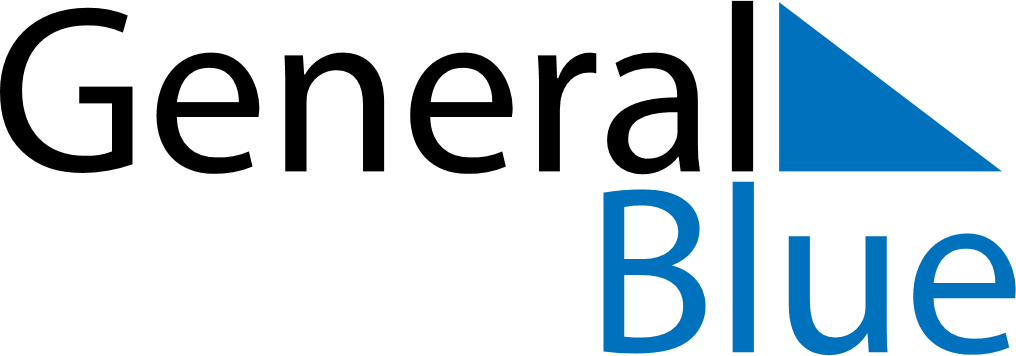 March 2024March 2024March 2024March 2024March 2024March 2024March 2024Cururupu, Maranhao, BrazilCururupu, Maranhao, BrazilCururupu, Maranhao, BrazilCururupu, Maranhao, BrazilCururupu, Maranhao, BrazilCururupu, Maranhao, BrazilCururupu, Maranhao, BrazilSundayMondayMondayTuesdayWednesdayThursdayFridaySaturday12Sunrise: 6:07 AMSunset: 6:16 PMDaylight: 12 hours and 8 minutes.Sunrise: 6:07 AMSunset: 6:15 PMDaylight: 12 hours and 8 minutes.34456789Sunrise: 6:07 AMSunset: 6:15 PMDaylight: 12 hours and 8 minutes.Sunrise: 6:06 AMSunset: 6:15 PMDaylight: 12 hours and 8 minutes.Sunrise: 6:06 AMSunset: 6:15 PMDaylight: 12 hours and 8 minutes.Sunrise: 6:06 AMSunset: 6:15 PMDaylight: 12 hours and 8 minutes.Sunrise: 6:06 AMSunset: 6:14 PMDaylight: 12 hours and 8 minutes.Sunrise: 6:06 AMSunset: 6:14 PMDaylight: 12 hours and 8 minutes.Sunrise: 6:06 AMSunset: 6:14 PMDaylight: 12 hours and 7 minutes.Sunrise: 6:06 AMSunset: 6:13 PMDaylight: 12 hours and 7 minutes.1011111213141516Sunrise: 6:05 AMSunset: 6:13 PMDaylight: 12 hours and 7 minutes.Sunrise: 6:05 AMSunset: 6:13 PMDaylight: 12 hours and 7 minutes.Sunrise: 6:05 AMSunset: 6:13 PMDaylight: 12 hours and 7 minutes.Sunrise: 6:05 AMSunset: 6:12 PMDaylight: 12 hours and 7 minutes.Sunrise: 6:05 AMSunset: 6:12 PMDaylight: 12 hours and 7 minutes.Sunrise: 6:04 AMSunset: 6:12 PMDaylight: 12 hours and 7 minutes.Sunrise: 6:04 AMSunset: 6:11 PMDaylight: 12 hours and 7 minutes.Sunrise: 6:04 AMSunset: 6:11 PMDaylight: 12 hours and 7 minutes.1718181920212223Sunrise: 6:04 AMSunset: 6:11 PMDaylight: 12 hours and 6 minutes.Sunrise: 6:04 AMSunset: 6:10 PMDaylight: 12 hours and 6 minutes.Sunrise: 6:04 AMSunset: 6:10 PMDaylight: 12 hours and 6 minutes.Sunrise: 6:03 AMSunset: 6:10 PMDaylight: 12 hours and 6 minutes.Sunrise: 6:03 AMSunset: 6:10 PMDaylight: 12 hours and 6 minutes.Sunrise: 6:03 AMSunset: 6:09 PMDaylight: 12 hours and 6 minutes.Sunrise: 6:03 AMSunset: 6:09 PMDaylight: 12 hours and 6 minutes.Sunrise: 6:02 AMSunset: 6:09 PMDaylight: 12 hours and 6 minutes.2425252627282930Sunrise: 6:02 AMSunset: 6:08 PMDaylight: 12 hours and 6 minutes.Sunrise: 6:02 AMSunset: 6:08 PMDaylight: 12 hours and 6 minutes.Sunrise: 6:02 AMSunset: 6:08 PMDaylight: 12 hours and 6 minutes.Sunrise: 6:02 AMSunset: 6:08 PMDaylight: 12 hours and 6 minutes.Sunrise: 6:01 AMSunset: 6:07 PMDaylight: 12 hours and 5 minutes.Sunrise: 6:01 AMSunset: 6:07 PMDaylight: 12 hours and 5 minutes.Sunrise: 6:01 AMSunset: 6:07 PMDaylight: 12 hours and 5 minutes.Sunrise: 6:01 AMSunset: 6:06 PMDaylight: 12 hours and 5 minutes.31Sunrise: 6:00 AMSunset: 6:06 PMDaylight: 12 hours and 5 minutes.